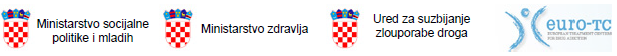 Ministarstvo socijalne politike i mladih, Ministarstvo zdravlja i Euro-TC, uz stručnu podršku Ureda za suzbijanjezlouporabe droga Vlade Republike HrvatskeKonferencijaIzazovi na području ovisnosti - imamo li prave odgovore? NACRT PROGRAMAMjesto održavanja: Hotel Medena, TrogirDatum: 10.-12. listopada 2016. Najbolji način za pronalaženje učinkovitih odgovora na pitanje rješavanja problema ovisnosti u društvu jeste povezivanje državne politike, struke i prakse u jedinstveni, integrirani i multidisciplinarni sustav. Stoga je svrha ove konferencije ojačati suradnju tijela nadležnih na području ovisnosti kroz razmjenu novih znanstvenih spoznaja i primjera dobre prakse.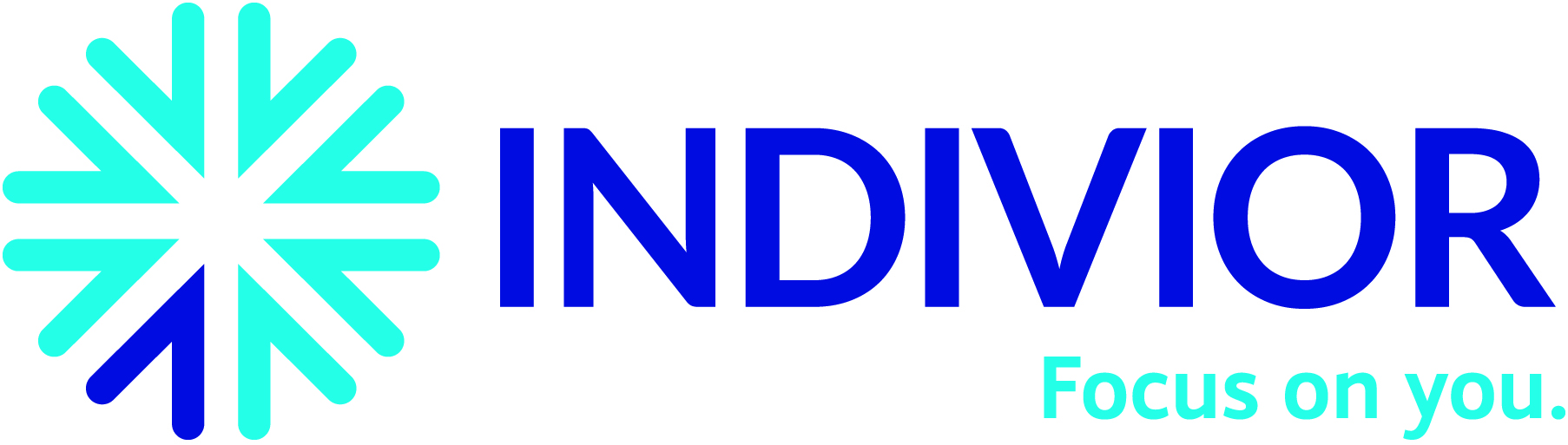 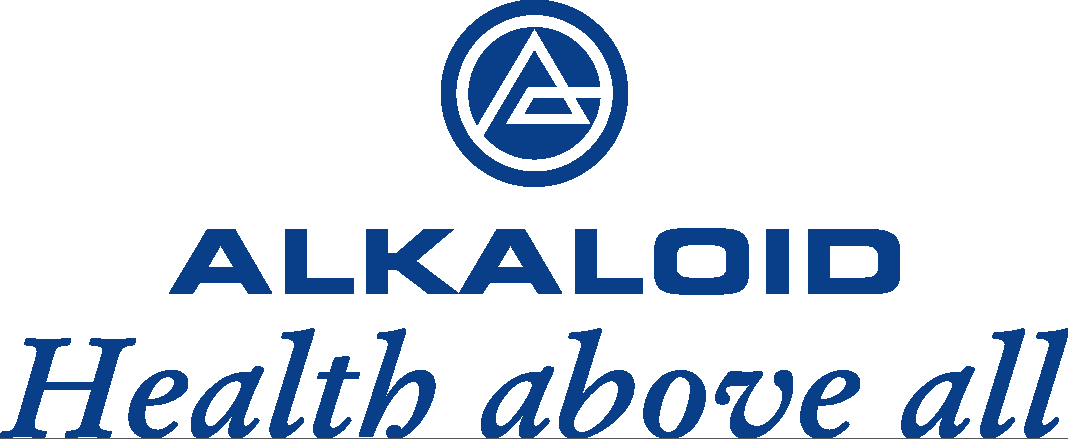 Sponzorirali: Ministarstvo socijalne politike i mladih, Ministarstvo zdravlja i Euro-TC, uz stručnu podršku Ureda za suzbijanjezlouporabe droga Vlade Republike HrvatskeKonferencijaIzazovi na području ovisnosti - imamo li prave odgovore? NACRT PROGRAMAMjesto održavanja: Hotel Medena, TrogirDatum: 10.-12. listopada 2016. Najbolji način za pronalaženje učinkovitih odgovora na pitanje rješavanja problema ovisnosti u društvu jeste povezivanje državne politike, struke i prakse u jedinstveni, integrirani i multidisciplinarni sustav. Stoga je svrha ove konferencije ojačati suradnju tijela nadležnih na području ovisnosti kroz razmjenu novih znanstvenih spoznaja i primjera dobre prakse.Sponzorirali: Ministarstvo socijalne politike i mladih, Ministarstvo zdravlja i Euro-TC, uz stručnu podršku Ureda za suzbijanjezlouporabe droga Vlade Republike HrvatskeKonferencijaIzazovi na području ovisnosti - imamo li prave odgovore? NACRT PROGRAMAMjesto održavanja: Hotel Medena, TrogirDatum: 10.-12. listopada 2016. Najbolji način za pronalaženje učinkovitih odgovora na pitanje rješavanja problema ovisnosti u društvu jeste povezivanje državne politike, struke i prakse u jedinstveni, integrirani i multidisciplinarni sustav. Stoga je svrha ove konferencije ojačati suradnju tijela nadležnih na području ovisnosti kroz razmjenu novih znanstvenih spoznaja i primjera dobre prakse.Sponzorirali: 10. listopad 2016. – PRVI DAN KONFERENCIJE  10. listopad 2016. – PRVI DAN KONFERENCIJE  10. listopad 2016. – PRVI DAN KONFERENCIJE  08.30-09.0008.30-09.00Registracija sudionika09.00-09.3009.00-09.30Službeno otvaranje konferencijeModerator: Sanja Mikulić, Ministarstvo socijalne politike i mladihAktualni trendovi i odgovori društva na problematiku ovisnosti u Republici Hrvatskoj Govornici (po 7 min.):1. g. Željko Petković, ravnatelj Ureda za suzbijanje zlouporabe droga VRH2. dr. Thomas Legl, predsjednik Euro-TC 3. doc.dr.sc. Dario Nakić dr.med., ministar zdravlja4. gđa. Bernardica Juretić, ministrica socijalne politike i mladih09.30 -11.3009.30 -11.30Plenarni dio (1): Prilagodba novim izazovimaModerator: Lidija Vugrinec, Ured za suzbijanje zlouporabe droga VRHPosljedice uporabe droge u Europi: trendovi i izazoviPrevencija i tretman ovisničkih ponašanja: kocka, Internet i druge informacijsko-komunikacijske tehnologije Integrativne politike na području ovisnosti – možemo li zajedno?Iskustva konzumacije droga mladih u odgojnim ustanovama Stavovi srednjoškolaca Splitsko Dalmatinske županije prema pijenju, pušenju i uzimanju droga u 2015. godiniGovornici (po 20 min.):1. Lucas Wiessing, EMCDDA 2. Zoran Zoričić, Referentni centar za ovisnosti o drogama 3. Thomas Kattau, Pompidou grupa 4. Neven Ricijaš, Valentina Kranželić, Edukacijsko-rehabilitacijski fakultet5. Željko Ključević, Nastavni zavod za javno zdravstvo Splitsko-dalmatinske županije11.30-12.0011.30-12.00PAUZA ZA KAVU12.00-13.0012.00-13.00Plenarni dio (2): Cjelovit pristup osobama s poremećajem ovisnostiModerator: Thomas Legl, Euro TCKoncept oporavka: smanjenje društvene stigmatizacije i unaprjeđenje tretmana, rehabilitacije i resocijalizacije ovisnika Novi pristupi rehabilitaciji  i psihosocijalnom tretmanu u terapijskim zajednicama i udrugama - programski standardi i stvaranje mreže terapijskih zajednica Farmakoterapija i psihosocijalni tretman u zatvorskom sustavu i probaciji – suradnja s tijelima izvan pravosudnog sustava Govornici (po 20 min.):1. David Liddell, Scottish Drug Forum, Velika Britanija 2. Paolo Stocco, Villa Renata, Italy3. Anita Jandrić, Edukacijsko-rehabilitacijski fakultet13.00-14.3013.00-14.30RUČAK (za sve sudionike)14.30-16.0014.30-16.00Paralelne radionice – I. set14.30-16.0014.30-16.00Radionica (A): Razvoj tretmana prema ovisnicima s psihijatrijskim komorbiditetomModerator: Dragica Katalinić, Hrvatski zavod za javno zdravstvoUvodno predavanje (15 minuta): Tretman ovisnika s dualnim dijagnozama u Psihijatrijskoj bolnici Vrapče; Ivan Čelić, PB Vrapče14.30-16.0014.30-16.00Radionica (B): Prevencija i tretman ovisničkih ponašanja: kocka, Internet i druge informacijsko-komunikacijske tehnologijeModerator: Zoran Zoričić, Referentni centar za ovisnosti o drogamaUvodno predavanje (15 minuta):Prevencija ovisničkog ponašanja: mogućnosti kreiranja sustava; Valentina Kranželić, Edukacijsko-rehabilitacijski fakultet14.30-16.0014.30-16.00Radionica (C):  Izazovi koherentnih politika na području ovisnosti – možemo li zajedno?Moderator: Thomas Kattau, Pompidou grupa Uvodno predavanje (15 minuta): Istraživački projekt Pompidou grupe o koherentnim politikama u RH; Lidija Vugrinec, Ured za suzbijanje zlouporabe droga VRH 16.00-16.30 16.00-16.30 PAUZA ZA KAVU16.30-18.0016.30-18.00Paralelne radionice – II. set16.30-18.0016.30-18.00Radionica (A): Što donosi koncept oporavka?Moderator: Boro Goić, RUNUvodno predavanje (15 minuta): Projekt resocijalizacije ovisnika - izazovi i postignuća; Sanja Mikulić, Ministarstvo socijalne politike i mladih i Jadranka Ivandić Zimić, Ured za suzbijanje zlouporabe droga VRH 16.30 -18.0016.30 -18.00Radionica (B): Novi pristupi rehabilitaciji i psihosocijalnom tretmanu u terapijskim zajednicama i udrugamaModerator: Tomislav Mišetić, Ne – ovisnostUvodno predavanje (15 minuta): Programski standardi za terapijske zajednice – izazovi i potrebe; Anica Ježić, Ministarstvo socijalne politike i mladih16.30 -18.0016.30 -18.00Radionica (C): Farmakoterapija i psihosocijalni tretman u zatvorskom sustavu i probacijiModerator: Zoran Jelić, Udruga StijenaUvodno predavanje (15 minuta): Smjernice za psihosocijalni tretman u zatvorskom sustavu RH; Martina Barić, Ministarstvo pravosuđa18.15-19.0018.15-19.00Predstava Lucijina priča, Udruga Hepatos, Rijeka19.0019.00VEČERA (za sve sudionike)11. listopad 2016.  - DRUGI DAN KONFERENCIJE11. listopad 2016.  - DRUGI DAN KONFERENCIJE11. listopad 2016.  - DRUGI DAN KONFERENCIJE09.30-11.00Plenarni dio (3): Tretman i skrb za posebne skupine  Plenarni dio (3): Tretman i skrb za posebne skupine  Moderator: Jadranka Ivandić Zimić, Ured za suzbijanje zlouporabe droga VRHTretman i psihosocijalna rehabilitacija žena ovisnica  Rezidencijalni tretman mladih s problemima ovisnosti – Predstavljanje pilot projekta Skrb za djecu ovisnika – izazovi suradnje različitih sustavaTretman ovisnika i njihove djeceGovornici (po 20 min.):1. Elizabeth Mattfeld, UNODC 2. Neven Ricijaš, Edukacijsko-rehabilitacijski fakultet 3. Marija Kribl, Centar za zdravstvenu zaštitu mentalnog zdravlja, prevenciju i izvanbolničko liječenje bolesti ovisnosti, Osijek4. Horst Brömer, Euro TCModerator: Jadranka Ivandić Zimić, Ured za suzbijanje zlouporabe droga VRHTretman i psihosocijalna rehabilitacija žena ovisnica  Rezidencijalni tretman mladih s problemima ovisnosti – Predstavljanje pilot projekta Skrb za djecu ovisnika – izazovi suradnje različitih sustavaTretman ovisnika i njihove djeceGovornici (po 20 min.):1. Elizabeth Mattfeld, UNODC 2. Neven Ricijaš, Edukacijsko-rehabilitacijski fakultet 3. Marija Kribl, Centar za zdravstvenu zaštitu mentalnog zdravlja, prevenciju i izvanbolničko liječenje bolesti ovisnosti, Osijek4. Horst Brömer, Euro TC11.00-11.30PAUZA ZA KAVUPAUZA ZA KAVU11.30-13.00Plenarni dio (4): Specifičnosti tretmana i praćenje učinkovitosti tretmanskih intervencijaPlenarni dio (4): Specifičnosti tretmana i praćenje učinkovitosti tretmanskih intervencijaModerator: Tomislav Đidara, Ministarstvo zdravljaRazvoj tretmana prema ovisnicima s psihijatrijskim komorbiditetomEvaluacija tretmana – ključna pitanja tretmana na koje evaluacija može dati odgovorMladi i uporaba droga: kako doprijeti do mladih u riziku i pružiti im prikladan tretmanPreliminarni rezultati Istraživanja o liječenju ovisnosti u Hrvatskoj (Croatian Addiction Treatment Survey/CATS) Govornici (po 20 min.):1. Katja Seidel, Tannenhof, Njemačka2. Janusz Sieroslawski, Institut psihijatrije i neurologije, Poljska3. Elena Hedoux, Pompidou groupa4. Dalibor Doležal, Edukacijsko-rehabilitacijski fakultetModerator: Tomislav Đidara, Ministarstvo zdravljaRazvoj tretmana prema ovisnicima s psihijatrijskim komorbiditetomEvaluacija tretmana – ključna pitanja tretmana na koje evaluacija može dati odgovorMladi i uporaba droga: kako doprijeti do mladih u riziku i pružiti im prikladan tretmanPreliminarni rezultati Istraživanja o liječenju ovisnosti u Hrvatskoj (Croatian Addiction Treatment Survey/CATS) Govornici (po 20 min.):1. Katja Seidel, Tannenhof, Njemačka2. Janusz Sieroslawski, Institut psihijatrije i neurologije, Poljska3. Elena Hedoux, Pompidou groupa4. Dalibor Doležal, Edukacijsko-rehabilitacijski fakultet13.00-14.30RUČAK (za sve sudionike)RUČAK (za sve sudionike)Paralelne radionice – III. setParalelne radionice – III. set14.30-16.00Radionica (A): Karakteristike mladih konzumenata droga i strategije njihovog uključivanja u programe pomoći Radionica (A): Karakteristike mladih konzumenata droga i strategije njihovog uključivanja u programe pomoći Moderator: Jasmina Ostojić, Ministarstvo socijalne politike i mladihUvodno predavanje (15 minuta): DUDIT pilot projekt – samoprocjena rizika konzumenata psihoaktivnih tvari; Dijana Jerković, Ured za suzbijanje zlouporabe droga VRH Moderator: Jasmina Ostojić, Ministarstvo socijalne politike i mladihUvodno predavanje (15 minuta): DUDIT pilot projekt – samoprocjena rizika konzumenata psihoaktivnih tvari; Dijana Jerković, Ured za suzbijanje zlouporabe droga VRH 14.30-16.00Radionica (B): Evaluacija tretmana – ključna pitanja tretmana na koje evaluacija može dati odgovorRadionica (B): Evaluacija tretmana – ključna pitanja tretmana na koje evaluacija može dati odgovorModerator: Janusz Sieroslawski, Institut psihijatrije i neurologije, PoljskaUvodno predavanje (15 minuta): Evaluacija tretmana- potreba ili dodatno opterećenje, Valentina Kranželić, Edukacijsko-rehabilitacijski fakultet 	Moderator: Janusz Sieroslawski, Institut psihijatrije i neurologije, PoljskaUvodno predavanje (15 minuta): Evaluacija tretmana- potreba ili dodatno opterećenje, Valentina Kranželić, Edukacijsko-rehabilitacijski fakultet 	14.30-16.00Radionica (C): Tretman i psihosocijalna rehabilitacija žena ovisnica, tretman maloljetnika s problemom ovisnosti i skrb za djecu ovisnikaRadionica (C): Tretman i psihosocijalna rehabilitacija žena ovisnica, tretman maloljetnika s problemom ovisnosti i skrb za djecu ovisnikaModerator: Josipa Lovorka Andreić, Ured za suzbijanje zlouporabe droga VRH Uvodno predavanje (10 minuta): Tretman i socijalna integracija žena ovisnica – rezultati evaluacije Projekta resocijalizacije; Jadranka Ivandić Zimić, Ured za suzbijanje zlouporabe droga VRHSkrb za djecu ovisnika iz perspektive socijalne skrbi; Tina Brzić, Centar za socijalnu skrb Split  Dokumentarni film „Put u novi život“Moderator: Josipa Lovorka Andreić, Ured za suzbijanje zlouporabe droga VRH Uvodno predavanje (10 minuta): Tretman i socijalna integracija žena ovisnica – rezultati evaluacije Projekta resocijalizacije; Jadranka Ivandić Zimić, Ured za suzbijanje zlouporabe droga VRHSkrb za djecu ovisnika iz perspektive socijalne skrbi; Tina Brzić, Centar za socijalnu skrb Split  Dokumentarni film „Put u novi život“19.00VEČERA (za sve sudionike)VEČERA (za sve sudionike)12. listopad 2016. -  TREĆI DAN KONFERENCIJE12. listopad 2016. -  TREĆI DAN KONFERENCIJE12. listopad 2016. -  TREĆI DAN KONFERENCIJE09.00-11.00Okrugli stol Okrugli stol Moderator: Sanja Mikulić, Ministarstvo socijalne politike i mladihIzazovi na području ovisnosti – imamo li prave odgovore?Uvodna izlaganja moderatora radionica (10 min):1. Dragica Katalinić2. Zoran Zoričić3. Thomas Kattau4. Boro Goić5. Tomislav Mišetić6. Zoran Jelić7. Jasmina Ostojić8. Janusz Sieroslawski9. Josipa Lovorka AndreićModerator: Sanja Mikulić, Ministarstvo socijalne politike i mladihIzazovi na području ovisnosti – imamo li prave odgovore?Uvodna izlaganja moderatora radionica (10 min):1. Dragica Katalinić2. Zoran Zoričić3. Thomas Kattau4. Boro Goić5. Tomislav Mišetić6. Zoran Jelić7. Jasmina Ostojić8. Janusz Sieroslawski9. Josipa Lovorka Andreić11.00-11.30PAUZA ZA KAVUPAUZA ZA KAVU11.30-12.00Zaključci i zatvaranje KonferencijeZaključci i zatvaranje Konferencije